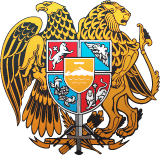 ՀԱՅԱՍՏԱՆԻ ՀԱՆՐԱՊԵՏՈՒԹՅԱՆ ՍՆՆԴԱՄԹԵՐՔԻ ԱՆՎՏԱՆԳՈՒԹՅԱՆ ՏԵՍՉԱԿԱՆ ՄԱՐՄԻՆ  Ո Ր Ո Շ ՈՒ Մ N 1208-Ավարչական տուգանք նշանակելու մասին           26 հոկտեմբերի 2023թ.                                                     			      ք. ԵրևանՀայաստանի Հանրապետության սննդամթերքի անվտանգության տեսչական մարմնի (այսուհետ՝ Տեսչական մարմին) ղեկավար Արմեն Հայրապետյանս, քննելով ԼՈՌՎԱ ԿԱԹ սահմանափակ պատասխանատվությամբ ընկերության տնօրեն Անուշ Սերյոժայի Սուքիասյանի նկատմամբ  հարուցված վարչական վարույթի վերաբերյալ գործը,Պ Ա Ր Զ Ե Ց Ի՝       Տեսչական մարմնի ղեկավարի՝ 2023 թվականի օգոստոսի 30-ի N 2020-Ա հրամանի համաձայն ԼՈՌՎԱ ԿԱԹ սահմանափակ պատասխանատվությամբ ընկերությունում իրականացված ստուգման արդյունքում պարզվել և 2023 թվականի հոկտեմբերի 13-ի N 2020 վարչական իրավախախտման վերաբերյալ արձանագրությամբ արձանագրվել է այն փաստը, որ տնտեսավարող սուբյեկտի կողմից խախտվել են ՀՀ կառավարության 20․01․2011թ․ N 34-Ն որոշման հավելվածի 55-րդ կետի, «Սննդամթերքի անվտանգության մասին» ՀՀ օրենքի 16-րդ հոդվածի 4-րդ և 6-րդ մասերի, Մաքսային միության հանձնաժողովի 2011 թվականի դեկտեմբերի 9-ի N 880 որոշմամբ հաստատված «Սննդամթերքի անվտանգության մասին» (ՄՄ ՏԿ 021/2011) Մաքսային միության տեխնիկական կանոնակարգի 10-րդ հոդվածի 2-րդ կետի պահանջները, այն է  - ստուգումն ընդգրկող ժամանակաշրջանում սննդամթերքի հետ անմիջական շփում ունեցող աշխատակիցները՝ Էլմիրա Ալեքսանյանը, Նուրի Ախմեդովը, Սիմոն Սաֆարյանը, Լուսիկ Պապիկյանը, Ամիդ Ջավոյանը, Անահիտ Մանսուրյանը, Մանուշակ Սոլոյանը, Ալիտա Ասլանյանը, Մարինե Մկրտչյանը, Էդգար Խառատյանը, Անդրեյ Ներսիսյանը, Վահան Մանուկյանը, Ստանիսլավ Ախմեդովը 2022 թվականի հուլիսի 01-ից մինչև 2023 թվականի հոկտեմբերի 10-ն ընկած ժամանակահատվածում չեն ենթարկվել պարտադիր նախնական և պարբերական բժշկական զննությունների (աշխատանքի ընդունվելիս և յուրաքանչյուր կիսամյակը մեկ) ԼՈՌՎԱ ԿԱԹ սահմանափակ պատասխանատվությամբ ընկերության տնօրենի հայտարարությունը և անձնական սանիտարական բժշկական գրքույկների պատճեններն առկա են գործի նյութերում․     -  սննդամթերքը տեղափոխող փոխադրամիջոցները չունեն  սանիտարական անձնագրեր․    - սննդամթերքի արտադրության (պատրաստման) գործընթացների իրականացման ժամանակ, արտադրողի (պատրաստողը) կողմից չի մշակվել, չի իրականացվում և չի պահպանվում  վտանգի վերլուծության և հսկման կրիտիկական կետերի համակարգի (ՎՎՀԿԿ) (անգլերեն տարբերակը՝ НАССР — Hazard Analysis and Critical Control Points) սկզբունքների վրա հիմնված ընթացակարգերը։         Այսպիսով հաստատվել է, որ սույն վարչական գործով առաջացած իրավախախտման համար պատասխանատու է ԼՈՌՎԱ ԿԱԹ սահմանափակ պատասխանատվությամբ ընկերության տնօրեն Անուշ Սերյոժայի Սուքիասյանը (հասցե՝ Լոռու մարզ, ք.Տաշիր, Պուշկինի փողոց, տուն 131)։ Անուշ Սուքիասյանը վարչական իրավախախտման վերաբերյալ գործի քննության տեղի և ժամի մասին պատշաճ կարգով ծանուցվել է, սակայն գործի քննությանը չի ներկայացել և նրանից միջնորդություն չի ստացվել գործի քննությունը հետաձգելու մասին։Հիմք ընդունելով վերոգրյալը, հաշվի առնելով կատարված իրավախախտման բնույթը, հանրային վտանգավորության աստիճանը, մեղքի աստիճանը, մեղմացնող և ծանրացնող հանգամանքների բացակայությունը և ղեկավարվելով «Վարչարարության հիմունքների և վարչական վարույթի մասին» օրենքի 57-րդ հոդվածի 2-րդ մասի «գ» կետով, Վարչական իրավախախտումների վերաբերյալ օրենսգրքի 14-րդ, 32-րդ, 35-րդ, 279-րդ, 281-րդ, 2382-րդ հոդվածներով, 188-րդ հոդվածի 1-ին մասով՝Ո Ր Ո Շ Ե Ց Ի՝ԼՈՌՎԱ ԿԱԹ սահմանափակ պատասխանատվությամբ ընկերության տնօրեն Անուշ Սերյոժայի Սուքիասյանի նկատմամբ՝ Վարչական իրավախախտումների վերաբերյալ օրենսգրքի 188-րդ հոդվածի 1-ին մասով սահմանված իրավախախտման կատարման համար նշանակել տուգանք սահմանված նվազագույն աշխատավարձի հարյուրյոթանասունապատիկի չափով՝ 170.000 (հարյուր յոթանասուն հազար) ՀՀ դրամ։ Տուգանքը վճարել թիվ 900005242822 գանձապետական հաշվին և վճարումն ապացուցող բանկային անդորրագրի պատճենը սեղմ ժամկետում ներկայացնել Տեսչական մարմին:Վարչական իրավախախտումների վերաբերյալ օրենսգրքի 305-րդ հոդվածի համաձայն՝ խախտողի կողմից տուգանքը պետք է վճարվի տուգանք նշանակելու մասին որոշումը նրան հանձնելու օրվանից ոչ ուշ, քան տասնհինգ օրվա ընթացքում, իսկ այդ որոշումը գանգատարկելու կամ բողոքարկելու դեպքում` գանգատը կամ բողոքն առանց բավարարման թողնելու մասին ծանուցման օրվանից ոչ ուշ, քան տասնհինգ օրվա ընթացքում:Վարչարարության հիմունքների և վարչական վարույթի մասին օրենքի 88-րդ հոդվածի համաձայն՝ դրամական պահանջներն ենթակա են կատարման անբողոքարկելի վարչական ակտերի հիման վրա` «Դատական ակտերի հարկադիր կատարման մասին» օրենքով սահմանված կարգով:Սույն որոշումը կարող է բողոքարկվել վարչական ակտն ընդունած վարչական մարմին կամ դատական կարգով Վարչարարության հիմունքների և վարչական վարույթի մասին օրենքի 71-րդ հոդվածի 1-ին մասի ա կետով սահմանված ժամկետում (երկու ամսվա ընթացքում:	                  ԱՐՄԵՆ ՀԱՅՐԱՊԵՏՅԱՆԿատ.` Իրավական աջակցության և փաստաթղթաշրջանառության վարչություն /Ք.Դավթյան/Հեռ.` 015 40 40 40 188Էլ. փոստ՝ snund@ssfs.am